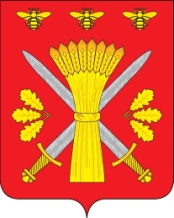 РОССИЙСКАЯ ФЕДЕРАЦИЯОРЛОВСКАЯ ОБЛАСТЬАДМИНИСТРАЦИЯ ТРОСНЯНСКОГО РАЙОНАПОСТАНОВЛЕНИЕот 13 мая 2020 г.                                                                              № 99          с. ТроснаО внесении изменений в постановление администрацииТроснянского района от 12 ноября 2018 года № 291 «Об утверждении административного регламента предоставления муниципальной услуги«Подготовка и выдача разрешений на строительство, реконструкцию объектов малоэтажного жилищного строительства, а также на ввод объектов малоэтажного жилищного строительства в эксплуатацию»В целях реализации требований Федерального закона от 27.12.2019 №472-ФЗ «О внесении изменений в Градостроительный кодекс Российской Федерации и отдельные законодательные акты Российской Федерации», согласно статьям 51, 55 Градостроительного кодекса Российской Федерации, администрация Троснянского района постановляет:1. Внести в административный регламент администрации Троснянского района Орловской области по предоставлению муниципальной услуги «Подготовка и выдача разрешений на строительство, реконструкцию объектов малоэтажного жилищного строительства, а также на ввод объектов малоэтажного жилищного строительства в эксплуатацию», утвержденный постановлением администрации Троснянского района от 12 ноября 2018 года № 291 «Об утверждении административного регламента предоставления муниципальной услуги «Подготовка и выдача разрешений на строительство, реконструкцию объектов малоэтажного жилищного строительства, а также на ввод объектов малоэтажного жилищного строительства в эксплуатацию» следующие изменения:– Часть 2.3 дополнить абзацем следующего содержания:«Разрешение на строительство, реконструкцию, разрешение на ввод объекта в эксплуатацию выдается в форме электронного документа, подписанного электронной подписью, в случае, если это указано в заявлении о выдаче разрешения на строительство, реконструкцию, разрешения на ввод объекта в эксплуатацию.».– В части 2.4 слова «в течение семи рабочих дней» заменить словами «в течение пяти рабочих дней».– Часть 2.5. дополнить абзацами следующего содержания:«- Федерального закона от 03.08.2018 № 340-ФЗ «О внесении изменений в Градостроительный кодекс Российской Федерации и отдельные законодательные акты Российской Федерации»;«- Федерального закона от 27.12.2019 № 472-ФЗ «О внесении изменений в Градостроительный кодекс Российской Федерации и отдельные законодательные акты Российской Федерации».– Из части 2.6.1. исключить подпункт в.– Часть 2.6.1. дополнить пунктом 6 следующего содержания: «6) градостроительный план земельного участка, выданный не ранее чем за три года до дня представления заявления на получение разрешения на строительство».– Из части 2.6.2. исключить пункт 5.– В части 2.6.2. пункт 6 считать пунктом 5 и изложить в следующей редакции: «5) акт, подтверждающий соответствие параметров построенного, реконструированного объекта капитального строительства проектной документации, в том числе требованиям энергетической эффективности и требованиям оснащенности объекта капитального строительства приборами учета используемых энергетических ресурсов, и подписанный лицом, осуществляющим строительство (лицом, осуществляющим строительство, и застройщиком или техническим заказчиком в случае осуществления строительства, реконструкции на основании договора строительного подряда, а также лицом, осуществляющим строительный контроль, в случае осуществления строительного контроля на основании договора)».– В части 2.6.2. пункт 7 считать пунктом 6, пункт 8 считать пунктом 7.– Часть 2.6.2 дополнить пунктом 8 следующего содержания: «Технический план объекта капитального строительства, подготовленный в соответствии с Федеральным законом от 13 июля 2015 года N 218-ФЗ "О государственной регистрации недвижимости».– Часть 2.6.2 дополнить пунктом 9 следующего содержания: «Заключение органа государственного строительного надзора (в случае, если предусмотрено осуществление государственного строительного надзора в соответствии с частью 1 статьи 54 ГрК РФ) о соответствии построенного, реконструированного объекта капитального строительства требованиям проектной документации (включая проектную документацию, в которой учтены изменения, внесенные в соответствии с частями 3.8 и 3.9 статьи 49 ГрК РФ), в том числе требованиям энергетической эффективности и требованиям оснащенности объекта капитального строительства приборами учета используемых энергетических ресурсов, заключение уполномоченного на осуществление федерального государственного экологического надзора федерального органа исполнительной власти (далее - орган федерального государственного экологического надзора), выдаваемое в случаях, предусмотренных частью 7 статьи 54 ГрК РФ».– Подпункт 3.3.11. пункта 3.3. части 3 исключить.– Абзац 2 подпункта 3.4.3. изложить в следующей редакции: «Разрешение в двух экземплярах подписывается главой Троснянского района или лицом, уполномоченным на подписание разрешений на строительство и разрешений на ввод объектов малоэтажного жилищного строительства в эксплуатацию».3. Контроль за исполнением настоящего постановления возложить на заместителя главы администрации А. В. Фроловичева. Глава района                                                                                А. И. Насонов